Сбербанк предлагает студентам учебный год начать с нового карьерного марафона #Работай_на_будущее. Это 4 недели лекций от топ-спикеров, новые знания и бесценный опыт для первой работы или стажировки.

В марафоне 3 этапа:

1-й этап — тренды на рынке труда и навыки, необходимые каждому;
2-й этап — знания, умения и навыки для успешной работы;
3-й этап — навыки, необходимые для создания продукта.

В течение марафона вы:
прокачаете soft-skills;
разберетесь в профессиональных трендах;
узнаете, что нужно современному работодателю;
поймёте, как построить успешную карьеру.

Узнать подробную информацию и зарегистрироваться на марафон можно по ссылке https://sbergraduate.ru/registration-on-marathone/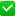 